Lichfield Diocese Prayer Diary: Issue 199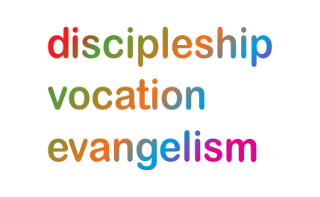 Our prayers continue for the implementation of Deanery visions, developed during the Shaping for Mission process, within the context of the varied roles and ministries across the Diocese. As ‘People of Hope,’ we remember those impacted by natural disasters; those in Ukraine suffering grievously along with the people & leaders of Russia; and for a lasting peace for the people of Palestine and Israel.Sunday 11th February: (Racial Justice Sunday)Pray for Stone Deanery, for newly appointed Rural Dean, Revd Paul Kingman, and Lay Chair, Paul Graetz; giving thanks for the encouraging Christmas season with many good numbers at services.Pray for new & ongoing ventures: for an encouraging Alpha group at Cotes Heath, Tittensor, Standon & Swynnerton, with 20 participants; and for Christchurch, Stone & Oulton with Moddershall preparing for a children’s holiday club, ’Sorting Legends,’ to be held in Easter week, especially since there have been significant changes in the team.Monday 12th: We continue to pray for Stone Deanery; giving thanks for the response to a Saints Alive Bible study course held in the autumn at Barlaston with 30 participants, and for the weekly women’s Bible study group that has now been established arising out of the course. We also give thanks for the weekly women’s bible study group that has now been established arising out of the course.Tuesday 13th: We continue to pray for Stone Deanery; especially for the vacancy at St Michael’s and St Wulfads with Aston and for their Curate, Revd Jim Cartlidge; pray also for Revd Lucinda Wray-Wear, recently licensed as Associate Vicar of Fulford-in-Stone with Hilderstone (House-for-Duty). Pray also for those churches which continue to look at how we can reduce our carbon footprint and become more environmentally aware.Wednesday 14th: (Cyril and Methodius, Missionaries to the Slavs, 869 and 885) Pray for a 10-day prayer vigil for climate justice organised by various charities including Christian Aid:MARVEL: Genesis 1:1 - 31 Reflect: What causes us to marvel at creation? Creator God, You with unlimited imagination, we celebrate all of creation, from the greatest mountain to the smallest grain of sand. We celebrate the great diversity of people you have brought forth. We thank you for the earth and the great eco-system we are part of. We thank you for those that care and protect our environment. May we all respond to your calling to look after all you have given us, AmenThursday 15th: (Thomas Bray, Priest, Founder of the SPCK and the SPG, 1730) Day 2 of a 10-day prayer vigil for climate justice organised by various charities including Christian Aid:LAMENT: Psalm 30: 1-6 To tackle the climate crisis what do we need to turn away from as individuals, churches and wider society? We lament that this year climate breakdown has destroyed lives around the world, Communities suffer floods, fires and drought. People lose their homes, livelihoods and loved ones. We grieve their losses. We recognise and repent of our broken humanity that has embedded patterns of inequality. We bear witness to the vast profits of fossil fuel giants who push us deeper into climate chaos We bow our heads. AmenFriday 16th: Day 3 of a 10-day prayer vigil for climate justice organised by various charities including Christian Aid:HOPE: Hebrews 11: 1-3 What is your hope for how you, the church & UK Government can act for climate justice?God of hope, you sent Jesus so that all may have life, life in all its fullness. We see the thief of injustice kill, steal and destroy - the loss and damage of the climate crisis, the scandal of poverty. Help us be part of your vision for all creation, set your hope deep in our hearts. Keep us steady in solidarity, remembering always our global neighbours. May all live life in all its fullness. AmenSaturday 17th: (Janani Luwum, Archbishop of Uganda, Martyr, 1977)Day 4 of a 10-day prayer vigil for climate justice organised by various charities including Christian Aid:TRANSFORM: Romans 12:2 In what ways can I/we be part of the transformation of the world for environmental and climate justice? Great Redeemer, you journeyed to the Cross, meeting us in our weakness. Ready and waiting to transform us by your Spirit while we were still far off, you sought us out. Great Redeemer, who in Spirit groans with all creation for the redemption and renewal of all things, redeem us from our destructive ways, deepen in us the longing for renewal, transform us and the world around us. Amen